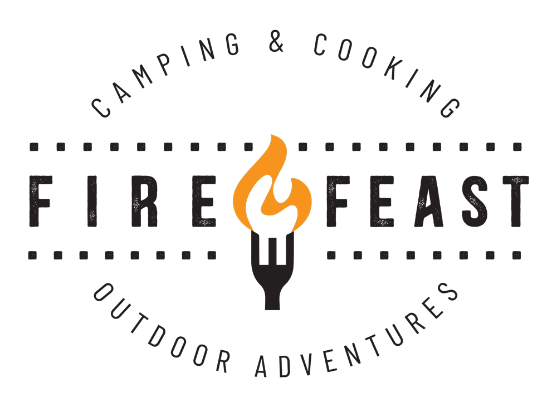 Local companies we use at Fire & FeastItemCompany Link (If available)Apple JuiceHigh Househttps://high-house.co.uk/ ArtworkAt the cherry treehttps://atthecherrytree.co.uk/ Beef Cratfield BeefBeer Adnamshttps://adnams.co.uk/ BreadStradbroke Bakery http://www.stradbrokebakery.co.uk/ Cheese Fen Farmhttps://fenfarmdairy.co.uk/ Chocolate Gnawhttps://www.gnawchocolate.co.uk/ CordialsHomemade EggsLow Farm Huntingfieldhttps://www.lowfarmeggs.co.uk/ Firegrills Roadiihttps://roadii.co.uk/ FishDarrens https://www.framlingham.com/darrens-fresh-fish GinFishershttps://fishersgin.com/ Ice CreamSuffolk Meadowhttps://www.suffolkmeadow.co.uk/ Ice Lollies Lickety Icehttp://licketyice.co.uk/ Marshmallows & Drinking VinegarYaffle Househttps://www.yafflehouse.co.uk/ MeatHall Farm Butcheryhttps://www.hallfarmbutchers.co.uk/ OilHill Farmhttps://hillfarmoils.com/ Picnic BenchesSuffolk Picnic Bencheshttps://www.suffolkpicnicbenches.com/  Sauces Stokes https://www.stokessauces.co.uk/ Sausages & TurkeyP A Mobbs & Sonshttps://pamobbs.co.uk/ Sausages, Bacon & Charcuterie Lane Farmhttps://www.lanefarm.co.uk/ Tea & CoffeeFreshpac Halesworth https://freshpac.co.uk/ Veg (not available from our own garden)Carl’s Veghttps://www.framlingham.com/carls-fruit-and-veg WineDJ Wineshttps://www.djwines.co.uk/our-products Wood Protimberhttps://www.protimber.uk.com/ 